Нарушения  фонематического восприятия – причина школьной неуспеваемости      В последнее время увеличивается количество детей, испытывающих трудности при овладении процессами чтения и письма. Одной из причин является недоразвитие фонематических процессов, в частности, фонематического восприятия.  Для начала выясним, что это такое. Фонемой в русском языке  называется звук, значит, мы говорим с вами о восприятии звуков, и «фонематический» означает звуковой. ФОНЕМАТИЧЕСКОЕ ВОСПРИЯТИЕ – специальные умственные действия по дифференциации (различению)  фонем, способность воспринимать звуковой состав слова. Сколько звуков в слове? Сколько в нем слогов? Какой звук стоит в конце слова? Какой гласный звук в середине слова? Именно фонематическое восприятие помогает ответить на эти вопросы. Иными словами, мы с вами говорим о звуковом анализе слова, без которого невозможно ни письмо, ни чтение.  Дети с хорошим фонематическим восприятием  говорят чисто, так как они чётко воспринимают все звуки нашей речи. При этом у детей с недоразвитым фонематическим восприятием страдает не только звукопроизношение, но и понимание речи, так как они не могут разделить близкие по звучанию фонемы (твердые и мягкие, звонкие и глухие согласные, шипящие и свистящие звуки), и слова с этими фонемами для них звучат одинаково, например: сами-сани, почка-бочка, лиса (животное) - леса (мн. число слова лес). Ребенок старается не употреблять те слова, в состав которых входят трудноразличимые звуки. Постепенно он начинает отставать от возрастной нормы. По той же причине не формируется в нужной степени и грамматический строй. При недостаточности фонематического восприятия он не различает многие предлоги или безударные окончания слов.     Недоразвитие фонематического восприятия отражается на письме в виде многочисленных ошибок.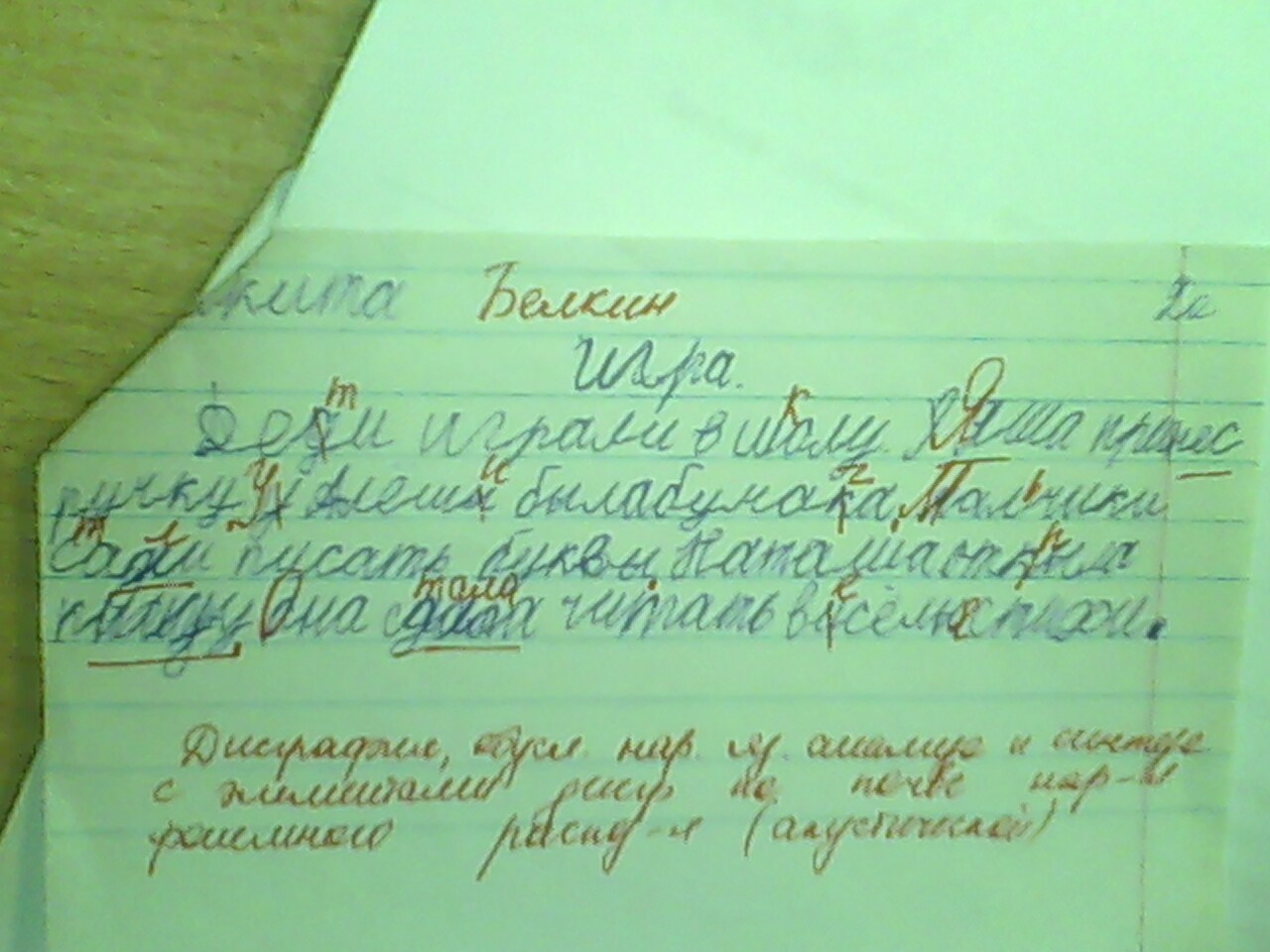       Страдают и процессы чтения: из-за нарушения техники чтения ребенок не  понимает смысл  прочитанного.      Умение слышать отдельные звуки в слове, чётко отделять их от рядом стоящих, знать из каких звуков состоит слово, умение анализировать звуковой состав слова, является важнейшей предпосылкой для правильного обучения грамоте, для усвоения программного материала по русскому языку.      О том, каким образом можно помочь таким детям будет рассказано в  последующих сообщениях на сайте.